“Fraud detection and prevention”Anand Kumar Mishra11Assistant Professor, Rama University,Uttar Pradesh, Kanpur, Indiamishra.anand13@gmail.comRavi Kant Mishra22Assistant Professor, Rama University, Uttar Pradesh, Kanpur, Indiaravikantmishra2307@gmail.comAbstract:Fraud detection and prevention have witnessed a profound transformation with the advent of recent emerging trends in Artificial Intelligence (AI) and Machine Learning (ML). This dynamic landscape is characterized by innovative techniques and advanced algorithms that enhance the ability to identify and combat fraudulent activities across various domains. AI and ML models are increasingly being leveraged to analyze large volumes of data in real-time, providing organizations with proactive tools to detect and mitigate fraud. Furthermore, the incorporation of deep learning, anomaly detection, and natural language processing technologies has empowered businesses to stay ahead of increasingly sophisticated fraudsters. This abstract explores how recent trends in AI and ML are revolutionizing the field of fraud detection and prevention, enabling businesses to safeguard their operations and assets more effectively in an evolving digital landscape. In conclusion, the recent advances in AI and ML are reshaping the landscape of fraud detection and prevention, offering a critical advantage in the ongoing battle against fraudulent activities. Keywords:Fraud Detection, Fraud Prevention, Artificial Intelligence, Machine Learning, Emerging TrendsReal-time Analysis11. Conclusion and Key Takeaways1.1 Background and Significance:The background and significance of fraud detection and prevention in the context of recent emerging trends in Artificial Intelligence and Machine Learning (AI/ML) are paramount to understanding the importance of this field. In the era of rapid digitalization, financial transactions, personal information sharing, and online interactions have become ubiquitous. While this digital transformation has brought about numerous conveniences, it has also exposed individuals and organizations to an unprecedented level of risk in the form of fraud. Traditional fraud detection methods, which often rely on rule-based systems or manual investigations, have proven to be inadequate in tackling the evolving strategies of fraudsters. This inadequacy is precisely where AI and ML technologies have stepped in, reshaping the landscape of fraud prevention. The significance of these emerging trends lies in their ability to provide more efficient, accurate, and proactive solutions for detecting and preventing fraudulent activities. AI/ML models can analyze vast amounts of data, identify intricate patterns and anomalies, and adapt to evolving fraud tactics in real-time. Moreover, the financial, reputational, and legal implications of falling victim to fraud are substantial, making fraud detection and prevention a critical concern for businesses, financial institutions, and individuals. The advent of AI/ML has not only improved the accuracy of fraud detection but has also reduced the number of false positives, enabling organizations to focus their resources on high-risk activities.1.2 Scope and Objectives:The scope of this examination encompasses the dynamic field of fraud detection and prevention, with a specific focus on how recent advancements in AI/ML have reshaped its landscape. It includes an in-depth analysis of various dimensions, such as the application of AI/ML models, data sources, real-time monitoring, and industry-specific use cases. The document will also delve into the associated challenges and ethical considerations, as well as provide insights into future prospects and opportunities. The objectives of fraud detection and prevention in the realm of recent emerging trends in Artificial Intelligence and Machine Learning are multi-faceted. First and foremost, the primary goal is to enhance the accuracy and efficiency of fraud detection, minimizing financial losses and safeguarding against fraudulent activities.1.3 Methodology:The methodology for fraud detection and prevention in recent emerging trends in Artificial Intelligence and Machine Learning involves a data-driven approach. It typically includes data collection from various sources, data preprocessing to ensure data quality, and feature engineering to create meaningful attributes for model training. Machine learning models, such as logistic regression, support vector machines, neural networks, and ensemble models, are employed to analyze the data for fraudulent patterns. Real-time analysis and monitoring using stream processing and online learning techniques are crucial to adapt to evolving fraud tactics. Continuous scalability and performance optimization are addressed to ensure effective fraud prevention. Additionally, case studies and industry-specific applications are examined to validate the methodology's effectiveness, while ethical considerations, such as privacy, fairness, and model interpretability, are integrated into the process. This holistic methodology enables organizations to leverage AI and ML for proactive fraud detection and prevention.2. Foundations of Fraud Detection and Prevention:In the ever-evolving landscape of financial transactions, healthcare, e-commerce, and various other sectors, the battle against fraud remains a persistent and critical challenge. Understanding the foundations of fraud detection and prevention is crucial to appreciating the transformative role that Artificial Intelligence (AI) and Machine Learning (ML) have played in modernizing and fortifying these efforts. In this article, we will explore the essential aspects of fraud detection and prevention, ranging from comprehending fraudulent activities to the traditional methods and their associated challenges, and finally, delving into the pivotal role played by AI and ML in modern fraud prevention.2.1 Understanding Fraudulent Activities:	Fraudulent activities encompass a vast spectrum of deceptive practices aimed at financial gain or causing harm to individuals, organizations, or society at large. These activities can manifest in diverse forms, including but not limited to identity theft, payment card fraud, healthcare fraud, tax evasion, and cyberattacks. Understanding the nature and dynamics of fraudulent activities is paramount for effective fraud prevention. Historically, rule-based and manual methods have been employed to detect fraud, but these approaches have limitations in terms of adaptability and scalability. The complexity of fraudulent activities often lies in their ability to constantly evolve. Perpetrators frequently develop new techniques and adapt to changing security measures. AI and ML, with their capacity to process vast amounts of data and identify patterns, have become instrumental in addressing this dynamic landscape. AI-driven systems can recognize unusual behavior, detect anomalies, and adapt to emerging fraud tactics in real time. This adaptability is crucial in mitigating the effectiveness of fraudsters.2.2 Traditional Methods and Challenges:Traditional methods of fraud detection have relied heavily on rule-based systems and manual reviews, both of which have their limitations. Rule-based systems are only as effective as the predefined rules they rely on. They may miss novel and sophisticated fraud schemes that do not fit established patterns. Additionally, maintaining and updating rules can be resource-intensive, and it can lead to delays in responding to emerging threats. Manual reviews, on the other hand, are labor-intensive and time-consuming. They are prone to errors and may not scale well in high-volume environments. These methods are ill-suited to the fast-paced digital landscape, where transactions occur at lightning speed and fraudsters are quick to exploit vulnerabilities.Moreover, false positives can be a significant issue in traditional fraud detection, where legitimate transactions are erroneously flagged as fraudulent. This can lead to customer inconvenience and loss of trust in the system.2.3 Role of AI and ML in Modern Fraud Prevention:AI and ML have emerged as game-changers in the realm of fraud detection and prevention. These technologies offer several advantages over traditional methods, which make them indispensable in the fight against fraud. First and foremost, AI and ML systems excel at processing and analyzing large volumes of data in real time. They can swiftly identify unusual patterns or anomalies, even those that may not conform to pre-established rules. Machine learning models are capable of learning from historical data and adapting to new fraud techniques, making them highly effective in dealing with the evolving nature of fraudulent activities. One of the standout features of AI and ML in modern fraud prevention is their ability to reduce false positives. Through advanced algorithms and continuous learning, these systems become more accurate over time, resulting in fewer legitimate transactions being mistakenly flagged as fraudulent. This leads to improved customer experience and increased trust in the system.3. Emerging Trends in AI and ML:Emerging trends in Artificial Intelligence (AI) and Machine Learning (ML) are reshaping the landscape of fraud detection and prevention. As technology advances, fraudsters are becoming more sophisticated, necessitating innovative approaches to combat fraud. Recent developments include the use of deep learning models, natural language processing, and anomaly detection algorithms to enhance the accuracy and speed of fraud identification. Moreover, AI is increasingly being applied to real-time monitoring and risk assessment, allowing businesses to proactively respond to potential threats. The integration of AI and ML is paving the way for more robust and adaptive fraud prevention systems, offering businesses a critical edge in safeguarding their operations and customers from evolving fraudulent activities.3.1 Deep Learning and Neural Networks: Deep Learning and Neural Networks are at the forefront of emerging trends in Artificial Intelligence (AI) and Machine Learning (ML) for fraud detection and prevention. These technologies offer powerful tools for identifying fraudulent activities in various domains, such as finance, e-commerce, and healthcare. Deep Learning models, including Convolutional Neural Networks (CNNs) and Recurrent Neural Networks (RNNs), excel in feature extraction, pattern recognition, and anomaly detection, making them highly effective in spotting subtle and evolving fraud patterns. They can analyze large datasets in real-time, enabling the rapid identification of fraudulent transactions or activities. Neural Networks, particularly deep architectures, provide the capability to create sophisticated fraud detection models that adapt and evolve as fraudsters change their tactics. They can automatically learn from new data, enhancing their accuracy over time. Additionally, they can integrate with other AI techniques like Natural Language Processing (NLP) for textual fraud detection, and reinforcement learning for adaptive decision-making in fraud prevention.3.2 Natural Language Processing:Natural Language Processing (NLP) is playing a pivotal role in the recent emerging trends of Artificial Intelligence (AI) and Machine Learning (ML) applied to fraud detection and prevention. In this context, NLP technology is leveraged to process and analyze vast amounts of textual data, such as transaction descriptions, customer communications, and social media content, to uncover potential indicators of fraudulent activities. By harnessing NLP, AI and ML systems can identify suspicious patterns, detect anomalies, and gain a deeper understanding of the context surrounding transactions, enabling more accurate fraud detection. The essence of NLP in this domain lies in its ability to extract meaning and context from unstructured text data. For instance, NLP algorithms can parse customer messages, seeking linguistic cues that may suggest fraud, like unusual transaction descriptions or mentions of lost cards. By training ML models on these insights, financial institutions and businesses can build more robust and adaptive fraud detection systems that continually evolve to counter emerging threats. The synergy of AI, ML, and NLP empowers organizations to stay ahead of ever-evolving fraudsters, ultimately enhancing security and safeguarding financial interests. This approach represents a key facet of the cutting-edge advancements in AI and ML for fraud detection and prevention.3.3 Anomaly Detection: Anomaly Detection is a fundamental technique in fraud prevention that has witnessed significant advancements in recent years. Anomalies are deviations from the expected or normal behavior within a dataset. Machine learning models, particularly unsupervised learning algorithms, are utilized to identify these anomalies. The critical advantage of anomaly detection is its adaptability to new and previously unseen fraudulent tactics. In the realm of finance and banking, for example, anomaly detection models analyze transaction data to identify unusual patterns or deviations from a customer's typical behavior. If a transaction is notably different from a customer's usual spending habits, the system may flag it for further investigation. Recent trends involve the use of deep autoencoders and variational autoencoders, which can capture complex, non-linear relationships in the data, making them more effective at identifying anomalies. Anomaly detection is equally instrumental in cybersecurity. It can identify unusual patterns in network traffic, such as data exfiltration or unauthorized access attempts, in real-time. By employing advanced ML models, organizations can detect zero-day attacks and emerging threats that would elude rule-based systems. These models adapt and learn from the constantly evolving threat landscape, making them an essential component of contemporary cybersecurity strategies.3.4 Reinforcement Learning:Reinforcement Learning (RL) is another trend making waves in fraud detection and prevention. RL is based on the concept of learning through trial and error, where an agent interacts with its environment, takes actions, and receives rewards or penalties. The agent learns to make decisions that maximize its cumulative reward. In fraud detection, RL is particularly valuable in its adaptability. Models trained using RL can optimize fraud prevention strategies in real-time. They continuously learn from their past successes and failures, refining their responses to emerging threats. For instance, if a financial institution detects a transaction from a location a customer has never visited, an RL model can assess the risk and take action accordingly, whether it's flagging the transaction for further verification or blocking it if the risk is too high.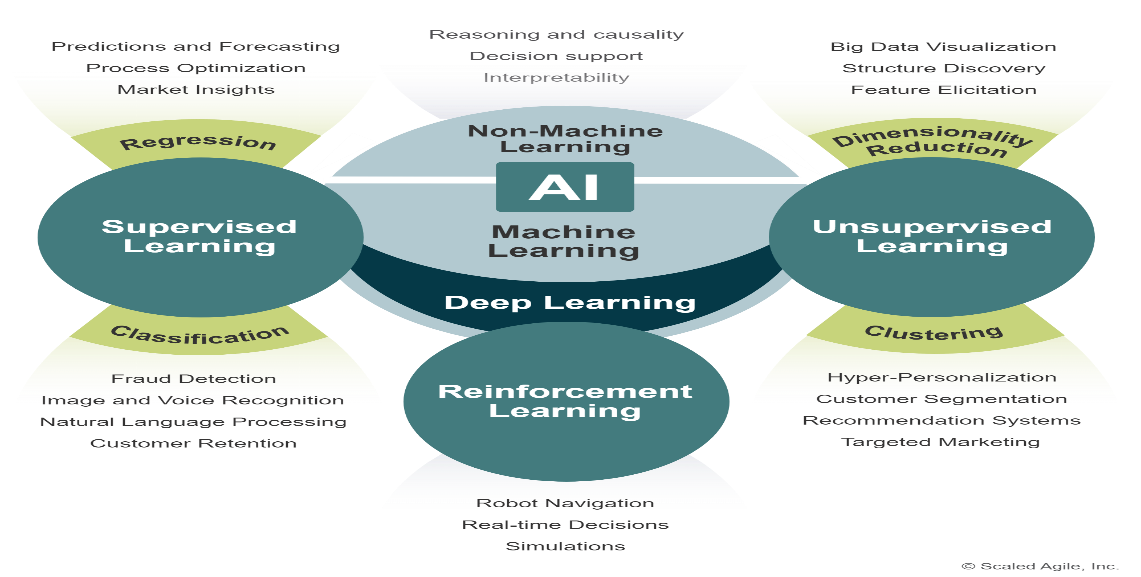 4. Data Collection and Preprocessing:Data is the lifeblood of fraud detection and prevention systems. To harness the full potential of Artificial Intelligence (AI) and Machine Learning (ML) in this domain, it's essential to focus on data collection and preprocessing. This phase ensures that the data used for analysis is accurate, relevant, and conducive to building effective fraud detection models.4.1 Data Sources:The sources of data for fraud detection have expanded significantly in recent years. Traditional sources such as transaction logs and user profiles are still valuable, but emerging trends in AI and ML have led to a wider array of data sources being tapped for insights. These include:4.1.1 IoT Data: With the proliferation of Internet of Things (IoT) devices, data from sensors, cameras, and connected devices provide a wealth of information. This data can be used to detect physical intrusions, such as unauthorized access to a facility, or even unusual patterns in environmental data that might indicate fraud.4.1.2 Social Media Data: The digital footprint left by individuals on social media platforms is a valuable source for identity verification and behavior analysis. Analyzing social media can help in confirming the legitimacy of individuals and detecting suspicious activities.Data quality and cleaning is another critical aspect of this process. Raw data is often noisy and contains errors or missing values, which can hinder the performance of fraud detection models. Emerging trends in data preprocessing techniques have made it easier to address these challenges.4.2 Data Quality and Cleaning:4.2.1 Data Augmentation:In recent years, data augmentation techniques have gained prominence. These methods involve creating new data points by introducing slight variations or perturbations in the existing data. This helps in expanding the dataset and reducing the risk of overfitting while enhancing model robustness.4.2.2 Outlier Detection: Outliers, or data points that significantly deviate from the norm, can indicate fraudulent activities. ML algorithms, particularly those based on anomaly detection, are used to identify these outliers. Techniques like the Isolation Forest and One-Class SVM have proven valuable in detecting irregular patterns that could be indicative of fraud.4.3 Feature Engineering:Feature engineering plays a pivotal role in fraud detection. It involves selecting, creating, or transforming variables (features) from the raw data to improve the performance of ML models. Recent trends in feature engineering encompass innovative approaches to extract more meaningful information from the data.4.3.1 Automated Feature Engineering: The use of automated machine learning (AutoML) tools has gained prominence. These tools can automatically generate new features by exploring relationships within the data. This reduces the manual effort and accelerates the feature engineering process.4.3.2 Feature Selection: With the advent of powerful ML models, feature selection techniques have evolved. Advanced algorithms, like Recursive Feature Elimination and feature importance scores from ensemble models, aid in identifying the most relevant features. This not only improves model efficiency but also enhances interpretability. In fraud detection, engineered features might include transaction frequency, location-based data, user behavior patterns, and historical transaction information. These features, when properly selected and engineered, offer rich information for ML models to identify fraudulent activities accurately.5. AI and ML Models for Fraud Detection:In the realm of fraud detection and prevention, the selection of appropriate Artificial Intelligence (AI) and Machine Learning (ML) models is pivotal to the success of the system. These models serve as the engines that process and analyze data to identify potential fraudulent activities. In this section, we delve into some of the key models, both traditional and emerging, that are at the forefront of modern fraud prevention efforts.5.1 Logistic Regression:Logistic Regression, a classic statistical method, has been a staple in fraud detection for many years. It's a binary classification algorithm that models the probability of an event occurring. In fraud detection, this event is often whether a transaction is fraudulent or not. Despite its simplicity, Logistic Regression has seen renewed interest due to recent advancements and its interpretability.5.1.1 Regularization Techniques:Recent trends involve enhancing traditional Logistic Regression with regularization techniques, such as L1 (Lasso) and L2 (Ridge) regularization. These methods help prevent overfitting and improve model performance. Regularization is crucial when dealing with high-dimensional datasets that are common in fraud detection.5.2 Support Vector Machines:Support Vector Machines (SVM) are another established technique that has proven effective in fraud detection. SVM seeks to find a hyperplane that best separates the data into different classes while maximizing the margin between them. This makes it suitable for binary classification tasks like fraud detection.5.2.1 Kernel Tricks: Recent trends in SVM have centered around the use of kernel functions. Kernel tricks enable SVM to work effectively in higher-dimensional spaces, making it capable of capturing complex relationships within the data. This is especially beneficial when dealing with non-linear patterns common in fraud scenarios.5.3 Neural Networks:.Artificial Neural Networks, particularly deep neural networks, have gained immense popularity in the domain of fraud detection. These models are inspired by the structure and function of the human brain and are characterized by their ability to process vast amounts of data and learn complex patterns. Several noteworthy trends have emerged in recent years in this category:5.3.1 Explainable Deep Learning: The "black box" nature of deep learning models has been a concern, especially in sensitive domains like finance and healthcare. Recent trends have focused on making deep learning models more interpretable. Techniques like SHAP (Shapley Additive explanations) values and LIME (Local Interpretable Model-Agnostic Explanations) aim to provide explanations for the predictions made by neural networks. This enhances transparency and trust in the models' decisions.5.4 Ensemble Models:Ensemble models, which combine multiple base models to produce a more robust and accurate final prediction, have become increasingly prevalent in fraud detection. The power of ensemble methods lies in their ability to mitigate the weaknesses of individual models. Recent trends have seen a surge in the use of ensemble techniques, such as Random Forests and Gradient Boosting, for fraud prevention.5.4.1 Gradient Boosting:Gradient Boosting algorithms, like XGBoost and LightGBM, have gained favor in the ensemble modeling landscape. They have demonstrated exceptional performance in various domains, including fraud detection. These algorithms iteratively build a strong predictive model by correcting the errors of previous models, resulting in highly accurate fraud detection systems.6. Real-time Analysis and Monitoring:The landscape of fraud detection and prevention demands more than just robust models; it requires the ability to respond swiftly to emerging threats. Real-time analysis and monitoring have become the cornerstone of modern fraud prevention efforts, leveraging the power of Artificial Intelligence (AI) and Machine Learning (ML) to not only detect suspicious activities but to act upon them with unparalleled speed.6.1 Stream Processing:Stream processing has emerged as a vital component in the real-time analysis of data for fraud detection. In an era where transactions and activities occur at lightning speed, stream processing systems like Apache Kafka have gained prominence. These systems ingest and process data in real-time, enabling organizations to identify and respond to potential fraud as it happens.Stream processing platforms are designed to handle high-throughput, low-latency data, making them ideal for applications like financial transactions, e-commerce, and healthcare, where immediate detection of anomalies is critical. Data from various sources, including user interactions, transaction logs, and IoT devices, is continuously analyzed, allowing for the rapid identification of fraudulent patterns.6.2 Online Learning:Online learning is a paradigm that aligns perfectly with the dynamic nature of fraud detection and prevention. Unlike batch processing, where models are retrained periodically, online learning enables models to continuously adapt and improve as new data becomes available. This trend is crucial in the context of fraud, where the tactics of perpetrators evolve rapidly.Online learning algorithms, such as Stochastic Gradient Descent, update model parameters with each new piece of data, allowing the system to detect and respond to emerging threats in real-time. The ability to adjust to changing circumstances is invaluable when combating fraud, as it ensures that the model remains effective and accurate as fraudulent activities change and adapt.6.3 Scalability and Performance:The scalability and performance of fraud detection systems are non-negotiable in an age where the volume of data generated is unprecedented. Cloud-based solutions have become increasingly popular, as they provide the scalability needed to handle large datasets and ensure high performance in real-time analysis. Cloud computing allows organizations to leverage the computing power of vast server farms, enabling them to process and analyze data at an extraordinary scale. This is particularly important in sectors like e-commerce and finance, where millions of transactions occur daily. By scaling their computational resources up or down as needed, organizations can ensure that their fraud detection systems can handle the influx of data without compromise. Moreover, cloud-based solutions are often coupled with AI accelerators, such as Graphics Processing Units (GPUs) and Tensor Processing Units (TPUs), which expedite the processing of data, enabling real-time analysis without the need for a significant physical infrastructure investment.7. Case Studies and Industry Applications:In the ever-evolving landscape of fraud detection and prevention, case studies and industry applications offer concrete insights into how recent emerging trends in Artificial Intelligence (AI) and Machine Learning (ML) are making a substantial impact. Let's explore the real-world applications across various sectors, demonstrating how these technologies are reshaping fraud prevention.7.1 Banking and Finance:The banking and finance sector is no stranger to the incessant battle against fraud, given the high-stakes nature of transactions and sensitive financial data. Recent trends in AI and ML have revolutionized fraud detection in this domain. For example, major banks are implementing AI-driven anomaly detection systems that continuously monitor transaction data. These systems employ deep learning models to identify irregularities and detect fraudulent activities in real-time, significantly reducing false positives. They can spot nuanced patterns in customer behavior and transaction data that evade traditional rule-based systems. Furthermore, reinforcement learning has gained traction in fraud prevention for banking. By applying reinforcement learning, banks can optimize their fraud prevention strategies continuously. These models learn from past successes and failures to refine their responses to emerging threats. They can adapt to the evolving tactics of fraudsters and make real-time decisions to protect customer assets. For example, if a customer's card is used in a location they've never visited before, the model can assess the risk and take action accordingly, whether it's flagging the transaction for further verification or blocking it if the risk is too high.7.2 E-commerce and Retail:E-commerce and retail are hotbeds for fraudulent activities, given the vast volume of transactions occurring daily. The implementation of AI and ML in fraud detection has brought about remarkable changes. One emerging trend is the use of natural language processing (NLP) and sentiment analysis. E-commerce platforms and retail websites analyze customer reviews, comments, and social media interactions to gain insights into user sentiment and detect potential fraud. Consider a case where an online marketplace detects fraudulent reviews designed to boost a product's rating. Using NLP, the platform can identify patterns in the language and sentiment of these reviews, allowing them to take action against suspicious accounts. This not only safeguards the integrity of the platform but also enhances the trust of genuine customers. As well, computer vision techniques have become instrumental in identifying counterfeit products. Retailers can utilize image recognition to verify the authenticity of products listed by third-party sellers on their platforms. By analyzing product images and comparing them to known authentic items, AI-powered systems can flag potential counterfeits, thus preserving the reputation of the marketplace and the trust of consumers.7.3 Healthcare:Healthcare is another sector where the implementation of AI and ML has been transformative in fraud detection and prevention. Healthcare fraud, which encompasses insurance fraud, prescription fraud, and identity theft, poses a significant challenge, but recent trends are driving change. One notable application is the use of anomaly detection in healthcare claims. ML models analyze vast datasets of claims and identify unusual patterns that could indicate fraud. For instance, if a healthcare provider consistently bills for more services than their peers with similar patient profiles, it may be a sign of fraudulent activity. These models also adapt to new tactics used by fraudulent actors, making them particularly effective in the healthcare landscape, which is constantly evolving.7.4 Insurance:The insurance industry faces persistent challenges related to claims fraud, which can result in substantial financial losses. AI and ML have emerged as critical tools in mitigating these risks. A prominent application is the use of predictive modeling in underwriting and claims assessment. Machine learning models can assess a range of factors to determine the likelihood of a claim being fraudulent, allowing insurers to allocate resources more effectively.Reinforcement learning is increasingly applied in claims fraud detection. Models learn from historical claims data, identifying patterns of fraudulent behavior, and adapting their strategies in real-time. When a new claim is filed, the model assesses it in the context of past claims and can trigger additional verification steps if it detects anomalies or similarities to previously fraudulent cases.7.5 Cybersecurity:AI and ML are integral to modern cybersecurity efforts. These technologies are applied to analyze network traffic, user behavior, and system logs to identify unusual activities that may indicate a security breach. For example, if a user logs in from a different location or accesses sensitive data at an unusual time, AI-driven systems can trigger alerts or initiate security protocols. Machine learning is also used for anomaly detection to identify emerging cyber threats and vulnerabilities. By leveraging AI and ML, organizations bolster their cyber defenses and respond proactively to evolving threats, protecting sensitive data and systems.8. Challenges and Ethical Considerations:The integration of recent emerging trends in Artificial Intelligence (AI) and Machine Learning (ML) in fraud detection and prevention offers unprecedented advantages, but it is not without its share of challenges and ethical considerations. In this section, we will explore three key areas that demand our attention: privacy and data security, bias and fairness, and model interpretability.8.1 Privacy and Data Security:One of the foremost challenges in the application of AI and ML in fraud detection is striking the delicate balance between maintaining privacy and ensuring robust data security. Organizations and institutions often collect vast amounts of data, including personally identifiable information (PII), to enhance the accuracy of fraud detection models. While this data is invaluable, it raises significant privacy concerns.Privacy regulations such as the General Data Protection Regulation (GDPR) and the Health Insurance Portability and Accountability Act (HIPAA) mandate stringent protections for individuals' data. Organizations must navigate this complex regulatory landscape to avoid legal repercussions and breaches of trust. Recent trends in privacy-preserving AI and ML, such as federated learning and differential privacy, aim to address these concerns. Federated learning enables model training across decentralized data sources, ensuring that raw data does not leave its original location. Differential privacy, on the other hand, adds noise to the data during analysis to protect individual records while still providing valuable insights. Data security is another critical aspect. The very data used to train fraud detection models is attractive to cybercriminals. Therefore, organizations must implement robust security measures to safeguard sensitive information. Encryption, access controls, and secure data transmission are vital components of this effort. Ensuring the integrity of data and preventing data breaches are ongoing challenges that require continuous monitoring and updates in response to evolving threats.8.2 Bias and Fairness:The ethical implications of bias and fairness in AI and ML have garnered increasing attention, particularly in the context of fraud detection and prevention. Bias in algorithms can result in unfair or discriminatory outcomes, which not only damage an organization's reputation but can also have real-world consequences for individuals. One of the challenges in this arena is that historical data often reflects pre-existing biases, which can be perpetuated by ML models. For instance, if a particular group has historically been overrepresented in fraudulent activities due to socioeconomic factors, an algorithm trained on that data may inadvertently label members of that group as higher risk, perpetuating the bias. Recent trends in AI focus on mitigating bias and improving fairness. Techniques like adversarial debiasing and re-sampling are employed to balance datasets and reduce bias. Adversarial debiasing introduces a secondary network that explicitly corrects for bias, and re-sampling methods create more balanced datasets by under-sampling the overrepresented class or over-sampling the underrepresented class.8.3 Model Interpretability:The "black box" nature of many advanced AI and ML models presents challenges in terms of model interpretability. This opacity can hinder our ability to understand why a model makes a particular decision, making it difficult to address errors or biases. In fraud detection and prevention, this lack of interpretability can be problematic when, for instance, a legitimate transaction is mistakenly flagged as fraudulent. Recent trends in model interpretability are focused on addressing this issue. Techniques such as SHAP (Shapley Additive explanations) values and LIME (Local Interpretable Model-agnostic Explanations) aim to shed light on model decisions. SHAP values provide insight into feature importance, revealing which factors influenced a specific prediction. LIME, on the other hand, approximates complex models with simpler, interpretable models to explain individual predictions. Interpretable models, such as decision trees and linear regression, are also utilized when model transparency is of utmost importance. While these models may not match the predictive performance of complex neural networks, their comprehensibility allows organizations to maintain trust and accountability.9. Future Directions and Opportunities:As the landscape of fraud detection and prevention continues to evolve, the future holds exciting prospects and opportunities. Recent emerging trends in Artificial Intelligence (AI) and Machine Learning (ML) have set the stage for what lies ahead. In this section, we delve into three significant areas that will shape the future of fraud prevention: advancements in AI and ML, regulatory changes, and the integration of blockchain technology.9.1 Advancements in AI and ML:The pace of advancements in AI and ML shows no sign of slowing down. In the realm of fraud detection, these innovations will bring about more accurate, adaptive, and efficient systems. For instance, reinforcement learning is likely to play an increasingly pivotal role. As models become more sophisticated, they can adapt in real-time to evolving tactics employed by fraudsters, providing an extra layer of security. These systems learn from historical data to enhance their responses to emerging threats, ensuring that the fight against fraud remains proactive rather than reactive.Concurrently, AI-driven systems are poised to become more interpretable, addressing the critical challenge of model transparency. Techniques like SHAP values and LIME will continue to gain prominence, providing explanations for model decisions. This not only enhances trust but also facilitates faster error correction and bias mitigation. AI and ML models are also expected to explore novel data sources, such as IoT devices and sentiment analysis, to detect fraudulent activities and trends that may have gone unnoticed with traditional data sources.9.2 Regulatory Changes:The regulatory landscape is adapting to the evolving dynamics of fraud prevention. In recent years, the introduction of data protection regulations like GDPR and stringent privacy measures have heightened the focus on individuals' rights and data security. This trend is likely to persist and expand. In response, organizations and institutions will need to prioritize robust data governance and security practices. Compliance with existing and forthcoming regulations will be non-negotiable. As AI and ML systems process increasingly large volumes of sensitive data, the importance of adhering to privacy-preserving techniques, such as differential privacy and federated learning, will continue to grow. These technologies offer the promise of harnessing the power of data while ensuring that privacy rights are respected.9.3 Integration with Blockchain:The integration of blockchain technology into fraud prevention efforts presents intriguing opportunities. Blockchain's decentralized and immutable ledger offers a unique set of advantages. In the context of fraud detection, it can provide a secure and transparent way to store and verify transaction data. Smart contracts, self-executing agreements with the terms directly written into code, can play a crucial role. These contracts can be programmed to automatically verify and authorize transactions based on predefined criteria. In cases of financial fraud, for example, a smart contract could instantly flag or block a transaction that meets the criteria of a known fraudulent activity.Additionally, blockchain's decentralized nature can enhance data security and prevent tampering. Fraud detection systems can use blockchain to record transactions and maintain a secure history of data. This not only makes it difficult for fraudsters to manipulate data but also provides an auditable trail that can be used for post-incident analysis and fraud prevention optimization. The integration of AI and ML with blockchain technology will create a formidable combination, where AI models can analyze and detect patterns in blockchain data in real-time. This can be instrumental in identifying fraudulent activities, such as unusual cryptocurrency transactions or unauthorized access attempts..10. Best Practices for Implementing Fraud Prevention:Implementing effective fraud prevention strategies in the era of recent emerging trends in Artificial Intelligence (AI) and Machine Learning (ML) is both a necessity and a significant opportunity. To harness the full potential of these technologies, organizations need to adopt best practices that ensure the security of their operations and the trust of their customers. In this section, we explore three core practices that underpin successful fraud prevention: building a specialized fraud detection team, establishing robust data governance, and committing to continuous improvement.10.1 Building a Fraud Detection Team:Building a dedicated and skilled fraud detection team is a critical first step in fortifying an organization's defenses against fraudulent activities. The team's composition may include data scientists, ML engineers, domain experts, and security analysts, all working in tandem to create a holistic fraud prevention strategy. A key focus for such a team is staying abreast of the latest developments in AI and ML, as well as understanding the evolving tactics of fraudsters. The team should actively engage with the organization's data to identify patterns and anomalies that might indicate fraudulent activities. Collaboration is vital, and the team should work closely with different departments, such as IT, legal, and customer service, to ensure that fraud detection aligns with the organization's goals and values.In recent years, there has been a shift towards interdisciplinary teams that bring together expertise in data analysis, AI, cybersecurity, and industry-specific knowledge. This cross-functional approach allows for a more comprehensive understanding of the fraud landscape and ensures that the organization is well-prepared to combat new threats effectively.10.2 Data Governance:Robust data governance is foundational to effective fraud prevention. This practice encompasses the collection, management, and protection of data, with a particular focus on data quality, security, and compliance with relevant regulations. A key element of data governance is the establishment of data quality standards. High-quality data is essential for training accurate ML models. This involves data cleaning, the removal of duplicates, and the handling of missing values. It also involves the curation of clean, accurate, and up-to-date datasets that can be used for training and validating fraud detection models. Data security is equally critical. Encryption, access controls, and secure data transmission must be implemented to protect sensitive data from breaches. Organizations need to maintain comprehensive logs and conduct regular security audits to ensure the integrity of their data. Data governance also involves compliance with regulations such as GDPR and HIPAA. Adhering to these regulations is not only a legal requirement but also an essential ethical consideration in safeguarding individuals' data privacy.10.3 Continuous Improvement:Continuous improvement is the cornerstone of effective fraud prevention. As fraudsters constantly adapt and refine their tactics, organizations must remain one step ahead by continuously refining their fraud detection strategies. One aspect of continuous improvement is the ongoing refinement of AI and ML models. As more data becomes available and as models uncover new patterns of fraudulent behavior, organizations should update their models to reflect these changes. This involves a feedback loop where the performance of models is assessed, and improvements are made accordingly.Furthermore, organizations should invest in research and development to explore emerging trends and technologies in the field of fraud prevention. This includes staying informed about new AI and ML techniques, as well as investigating the integration of cutting-edge technologies such as blockchain and quantum computing. In recent years, there has been a trend towards the adoption of real-time monitoring and analysis. This shift allows organizations to detect and respond to emerging threats as they happen, rather than relying on batch processing and periodic updates. Real-time analysis is a crucial part of continuous improvement, ensuring that organizations can respond rapidly to evolving tactics.Conclusion: In conclusion, fraud detection and prevention have witnessed a significant transformation with the advent of recent emerging trends in Artificial Intelligence and Machine Learning. These advanced technologies have empowered businesses and organizations to stay ahead of the evolving tactics used by fraudsters. Machine learning algorithms, neural networks, and deep learning models have enabled the analysis of vast datasets in real-time, identifying subtle patterns and anomalies that human experts might miss. The integration of AI and ML has made fraud detection more efficient, accurate, and adaptive, helping organizations mitigate financial losses and protect their reputation. As these technologies continue to evolve and improve, the future of fraud prevention looks promising, with AI and ML playing a central role in safeguarding financial and digital ecosystems. However, it is important to remain vigilant and adapt to the ever-changing landscape of fraud, ensuring that these technologies are continuously updated and refined to counter new and emerging threats effectively.References: [1] Association of Fraud Examiner. [Online]. Available: https://www.acfe.com/fraud-resources/fraud-101-what-is-fraud[2] Alicja Grzadkowska, Global Interconnectivity is Spreading Major Risks Around the World, 2019.[3] Federal Trade Commission Report 2022. [Online]. Available: https://www.ftc.gov/news-events/news/press-releases/2023/02/new-ftcdata-show-consumers-reported-losing-nearly-88-billion-scams-2022[4] Annual Data Breach Report by The Identity Theft Research Center.[Online]. Available: https://www.idtheftcenter.org/publication/2022-data-breach-report/[5] Financial Frauds and Its Economic Implication by Piyush Vidyarthi, 2020. [Online]. Available: https://www.linkedin.com/pulse/financial-frauds-its-economic-implication-piyush-vidyarthi/[6] Teun de Planque, Big Data: Computer vs. Human Brain, 2017. [Online]. Available: https://mse238blog.stanford.edu/2017/07/teun/bigdata-computer-vs-human-brain/[7] Eray Eliaçık, Aritificial Intelligence vs. Human Intelligence: Can a Game-changing Technology Play the Game, 2022. [Online] Available: https://dataconomy.com/2022/04/20/is-artificial-intelligence-better-than-human-intelligence/[8] Pwint Phyu Khine, and Zhao Shun Wang, “Data Lake: A New Ideology in Big Data Era,” 4th Annual International Conference on Wireless Communication and Sensor Network, 2018. [9] G. Adomavicius, and A. Tuzhilin, “Using Data Mining Methods to Build Customer Profiles,” Computer, vol. 34, no. 2, pp. 74-82, 2001. [10] Tianqi Chen, and Carlos Guestrin, “XGBoost: A Scalable Tree Boosting System,” International Conference on Knowledge Discovery and Data Mining, pp. 784-794, 2016. [11] Nikolay Manchev, Credit Card Fraud Detection using XGBoost, SMOTE, and Threshold Moving, 2021. [Online] Available: https://www.dominodatalab.com/blog/credit-card-fraud-detection-using-xgboost-smote-and-threshold-moving[12] Imane Sadgali, Nawal Sael, and Faouzia Benabbou, “Human Behavior Scoring in Credit Card Fraud Detection,” IAES International Journal of Artificial Intelligence, vol. 10, no. 3, pp. 698-706, 2021. [13] Gary S. Reynolds, “Facial Recognition: A Biometric for The Fight Against Check Fraud,” Journal of Economic Crime Management,vol. 4, no. 2, 2006.[14] B. Panda, J. S. Herbach, S. Basu, and R. J. Bayardo. Planet: Massively parallel learning of tree ensembles with mapreduce. Proceeding of VLDB Endowment, 2(2):1426–1437, Aug. 2009.[15] F. Pedregosa, G. Varoquaux, A. Gramfort, V. Michel, B. Thirion, O. Grisel, M. Blondel, P. Prettenhofer, R. Weiss, V. Dubourg, J. Vanderplas, A. Passos, D. Cournapeau, M. Brucher, M. Perrot, and E. Duchesnay. Scikit-learn: Machine learning in Python. Journal of Machine Learning Research, 12:2825–2830, 2011. [16] S. Tyree, K. Weinberger, K. Agrawal, and J. Paykin. Parallel boosted regression trees for web search ranking. In Proceedings of the 20th international conference on World wide web, pages 387–396. ACM, 2011.[17] J. Ye, J.-H. Chow, J. Chen, and Z. Zheng. Stochastic gradient boosted distributed decision trees. In Proceedings of the 18th ACM Conference on Information and Knowledge Management, CIKM ’09.[18] Q. Zhang and W. Wang. A fast algorithm for approximate quantiles in high speed data streams. In Proceedings of the 19th International Conference on Scientific and Statistical Database Management, 2007.[19] T. Zhang and R. Johnson. Learning nonlinear functions using regularized greedy forest. IEEE Transactions on Pattern Analysis and Machine Intelligence, 36(5), 2014.